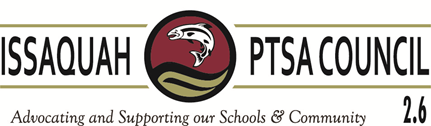 				Issaquah PTSA Council 				Membership Meeting					Our Savior Lutheran						April 18, 2019AGENDA9:45-10:00	How to Reserve District Facilities, Julius Carter, Nicolle Palmer, Facilities10:00-10:05	Welcome & President’s Report		Leslie Kahler			 			10:05		Consent Agenda				Leslie Kahler		March 14, 2019 Meeting Minutes, March 2019 Financial Report, Membership Report	10:05-10:15	Business		Secretary					Sara CarmichaelTreasurer					Laila CollinsMembership					Valerie YanniAdvocacy					Erin EatonCouncil Luncheon				Dawn Peschek & Korista Smith-Barney10:15-10:25	Voting Items							Election of 2019-20 Officers			Leslie KahlerSelection of Check Signers			Leslie Kahler		Council Budget 2019-20			Laila Collins10:25-10:40	Reports Safety Committee				Laurelle Graves & Leslie KahlerVice Presidents		Dawn Peschek, Ina Ghangurde, Korista Smith-BarneyBest Practices					Korista Smith-Barney(Bolded Chairs are making reports)Standing Committees:Art, Laurelle Graves & Juliette DunkelbergerFACE, Ina GhangurdeOutreach, Kim Weiss & Kristen SlocumParentwiser, Heidi FuhsSTAR/Special Education, Carrie Hipsher Webmaster/Directory, Cindy KelmAd Hoc Committees:Issaquah Schools Foundation, OpenReflections, Leah Gibson & Kristen Allen-BentsenVIS, Dawn PeschekInfluence the Choice, Katie Moeller10:45-11:05	High School Schedule Changes, Josh Almy & Donna Hood11:05 -11:30	District Updates				Gary Arthur, President IEA  Josh Almy, Deputy Superintendent, for Ron Thiele, Superintendent11:30	New Business					Leslie Kahler11:35	AdjournNext Meeting: May 9, BLAKELY HALL, 10 am to 11:15 with luncheon following meeting.See second page for list of trainingsExecutive CommitteeLeslie Kahlerpresident@issaquahptsa.orgSara Carmichaelsecretary@issaquahptsa.orgLaila Collinstreasurer@issaquahptsa.orgDawn Peschekvp-middle@issaquahptsa.org&/or vp-high@issaquahptsa.orgOpenvp-el-central@issaquahptsa.orgIna Ghangurde vp-el-north@issaquahptsa.orgKorista Smith-Barneyvp-el-south@issaquahptsa.org(Contact Leslie) Central: Clark, Cougar Ridge, Grand Ridge, Issaquah Valley, SunsetIna Ghangurde, North: Cascade Ridge, Challenger, Creekside, Discovery, Endeavour, Sunny HillsKorista Smith-Barney, South: Apollo, Briarwood, Maple Hills, NewcastleDawn Peschek, Middle Schools: Beaver Lake, Issaquah Middle, Maywood, Pacific Cascade, Pine Lake.Dawn Peschek, High Schools: Gibson Ek, Issaquah High, Liberty, SkylineStanding Committees/Board Mbrs.Erin Eatonadvocacy@issaquahptsa.orgLaurelle Graves & Juliette Ripley-Dunkelberger artdocent@issaquahptsa.orgIna Ghangurdeface@issaquahptsa.orgValerie Yannimembership@issaquahptsa.orgStanding Committees Continued:Kim Weiss & Kristen Slocumoutreach@issaquahptsa.orgHeidi Fuhsparentwiser@issaquahptsa.orgCarrie Hipsherspecial-ed@issaquahptsa.orgCindy Kelm (Website/Directory)webmaster@issaquahptsa.orgAd Hoc CommitteesOpenisf-rep@issaquahptsa.orgLeah Gibson & Kristen Allen-Bentsenreflections@issaquahptsa.orgDawn Peschekvis-rep@issaquahptsa.orgKatie MoellerInfluenceTheChoice@issaquahptsa.orgUpcoming Trainings - Sign up: https://www.wastatepta.org/events/Nominating Committee online training: https://www.wastatepta.org/pta-leaders/leader-resources/training-videos/April 26-28 WSPTA Convention, SeaTac HiltonJune 6th- will count for upcoming school year: “Managing Your Non-Profit PTA” just for our district PTAs.  Will hold training in place of regular GMM.  Open to officers and members of your PTA.  More details to come.The Issaquah PTSA Council serves all local PTAs and PTSAs in the Issaquah School DistrictCouncil Website:  IssaquahPTSA.orgFacebook:  Issaquah PTSA Council 2.6Washington State PTA Website:  wastatepta.orglogin: Every 	password:  ChildNational PTA:  pta.org